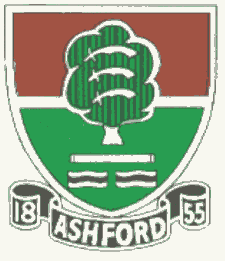               ASHFORD CRICKET CLUB                     Teams selected for Saturday 13 and Sunday 14 May              ASHFORD CRICKET CLUB                     Teams selected for Saturday 13 and Sunday 14 May              ASHFORD CRICKET CLUB                     Teams selected for Saturday 13 and Sunday 14 May              ASHFORD CRICKET CLUB                     Teams selected for Saturday 13 and Sunday 14 May              ASHFORD CRICKET CLUB                     Teams selected for Saturday 13 and Sunday 14 May              ASHFORD CRICKET CLUB                     Teams selected for Saturday 13 and Sunday 14 May              ASHFORD CRICKET CLUB                     Teams selected for Saturday 13 and Sunday 14 May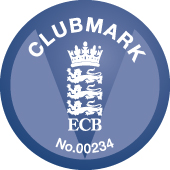 DateSaturdaySaturdaySaturdaySaturdaySaturdaySundaySaturday Saturday SundaySundaySundayXI1st1st2nd3rd4th1st XISPARE PLAYERSSPARE PLAYERSLadiesLadiesLadiesOppoCheamCheamChertseyBattersea IronsidesKemptonDorkingHursley ParkHursley ParkHursley ParkVenueHomeHomeAwayAwayHomeAwayAwayAwayAwayStart time12pm12pm12pm1pm1pm1.30pm1.00pm1.00pm1.00pm1Paul FrostPaul FrostWaseem AhmedPaul CousensQaisar SheikhMansoor MalikElize BrownElize BrownElize Brown2Nathan Baron (wk)Nathan Baron (wk)Ian McAllan (wk)Keith Pryke (wk)James Gillespie (wk)Andrew Tippellplayers below firstplayers below firstAngharad PurserAngharad PurserAngharad Purser3Ciaran LewisCiaran LewisDave RobinsonTaimoor AnwarSean CullyAfzaal Buttif any dropouts:if any dropouts:Alison McCreedyAlison McCreedyAlison McCreedy4Jim BerressemJim BerressemRashid MahmoodSravan ThattaSafdar ButtYasir KhawarTanyel MustafaTanyel MustafaTanyel Mustafa5Bilal MohammedBilal MohammedTanmay DesaiGareth EvansBharat NegiAzaan ButtWaqar RaoWaqar RaoGill BonhamGill BonhamGill Bonham6Andrew TippellAndrew TippellIbrar RaoJoe BalmerShehzad RajaWaqar RaoRizwan QureshiRizwan QureshiDanielle GregoryDanielle GregoryDanielle Gregory7Graham DoggettGraham DoggettAli SyedRob FordVaughan LewisConnor CousensElizabeth HackneyElizabeth HackneyElizabeth Hackney8Ben SimperBen SimperChris EvansKeith ManningRaj KumarJamie TiltRebecca FrancisRebecca FrancisRebecca Francis9Dave MerchantDave MerchantZaheer SamuelKevin AntonioPraveen JugonooriIbrar RaoYolandi MaynierYolandi MaynierYolandi Maynier10Jamie TiltJamie TiltMansoor MalikSuhi TamilarasanMatthew KnightManan JoshiSunday:Sunday:Komal JoshiKomal JoshiKomal Joshi11Wali TamimWali TamimTBDCraig TurnerKam SinghTanmay DesaiKhalid MustafaKhalid MustafaJenny TippellJenny TippellJenny Tippell12UmpireScorerJack FrostJack FrostMeet time11.00AM11.00AM10.30AM11.00AM12.00PM12.00PMAtShort LaneShort LaneShort LaneShort LaneShort LaneShort LaneDirections/ContactsContact: Trevor Langworth 07944 120041Contact: Trevor Langworth 07944 120041Contact: Waseem Ahmed07825 685356Contact: Paul Cousens07831 796235Contact: Qaisar Sheikh07961 808419Contact: Mansoor Malik 07411234792Contact: Becky Halls 07956 440816/Elize Brown 0783 6338664Contact: Becky Halls 07956 440816/Elize Brown 0783 6338664Contact: Becky Halls 07956 440816/Elize Brown 0783 6338664